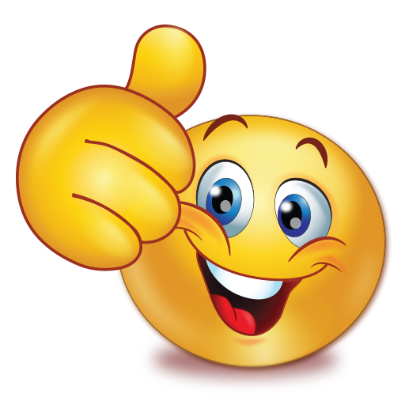 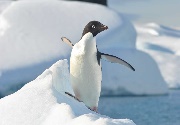 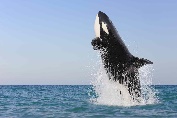 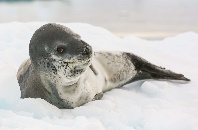 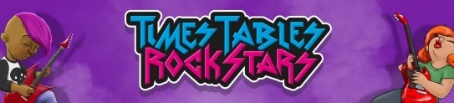 Weekly ActivitiesWeekly ActivitiesReadingRead to an adult or independently for 10 minutes each day; this could be a story book, newspaper, recipe or even a comic.Continue with Miss Shatford’s reading challenge!!Phonics I have sent home spellings that children should know by the end of the year – if you see any spellings in your reading books, write the word in your homework book three times. I have also attached Phonics Phase 5 sheet which will help parents/guardians during reading and recap sounds. Times TablesTimes tables will be set on Times Tables Rockstars weekly - practise for 10 minutes, at least once a week.